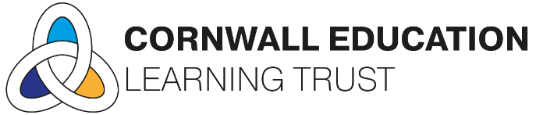 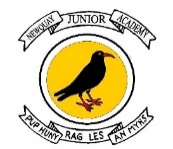 22nd February 2023Dear Parents and CarersYear 6 Learning Café – Wednesday 1st March 2023We would like to inform you of the Year 6 Learning Café for Year 6 families which will take place on Wednesday 1st March 2023.This will be split into two sessions. You may attend either session or stay for both.				9.15am to 10.30am English 				10.45am - 12.00noon MathsFamilies are invited into the academy to visit the classrooms and experience time in class together. Your child will also be able to show you their work. Please arrive at the front gate of the academy by the Edge Hall for admittance at 9.15am on Wednesday 1st March. If you are arriving for the second session, please arrive at the side of the Edge Hall at 10.45am. The Learning Café will take place across the Year 6 classrooms.Pupils will be expected to stay at the academy until the end of day at 2:55pm, when they will be dismissed as usual.We appreciate that not every family will be able to attend due to work and previous commitments, however we hope to welcome as many families as possible. If you are unable to make this session, we do have a further opportunity to see pupil’s work at our Parent and Carer consultations at the end of March.We look forward to welcoming you to the Year 6 Learning Café on Wednesday 1st March 2023.Yours sincerelyYear 6 TeamNewquay Junior Academy